Salt & Pepper Chicken with Noodles(working in pairs)Ingredients – 1 x chicken breast3 x spring onionsHalf a pepper2 x cloves of garlicHalf an onion60g cornflour½ teaspoon saltBlack pepper2 x teaspoon Chinese 5 spiceNoodlesSoy sauceMethod – Mix the cornflour, salt, pepper and 5 spice together in a mixing bowlCut the chicken into bitesize pieces and mix into the cornflour mixture, toss around so the chicken pieces are coated.Place the noodles in a saucepan and cover with boiling water.Fry the chicken pieces in a wok with a little oil.When the chicken is cooked, remove from the wok.Chop up the pepper, garlic, onion and spring onion into small pieces.Drain the noodles when soft.Fry the vegetables in the wok with a little oil for a few minutes, add the noodles and cooked chicken.  Add soy sauce to taste.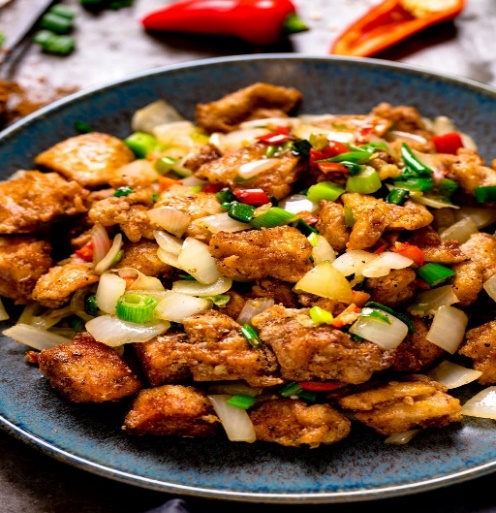 